Name:_________________________________________     		Block:___Quiz: Unit1. Review.Arithmetic, PEMDAS, LinesGroup A.There are 10 questions in this quiz, each of equal value.Standard time for the test is 15 minutes .No calculator is allowed. (accommodation excepted) ********   Since this is a PRACTICE, you actually have 20 questions.**************=== End ====Answer:___________________                    Answer:___________________                    Answer:___________________  Solve                                               X=_________Simplify:                    Answer:___________________Simplify:                    Answer:___________________Solve:Solve: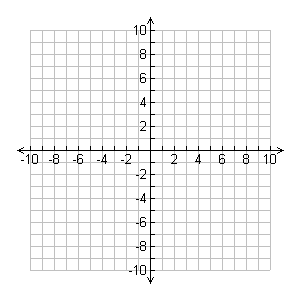 Plot the line going through the points:  ,  Specify the coordinates of:X intercept __________Y intercept __________Write the equation of the line in slope-intercept form:                                                       Answer:         __________________________________Write the equation of the line in standard form:                                                       Answer:         __________________________________Plot the line going through the point   , and has a slope of .Specify the coordinates of:X intercept __________Y intercept __________Write the equation of the line in slope-intercept form:                                                       Answer:         __________________________________Find the line that goes through the point  ,and is perpendicular to the line .                                                                                                Answer:__________________What is the intersection point of these two lines?                                                                          Answer:____________________Plot the two lines, and indicate the intersection point.  What is the slope of the line described by                 m=____________  What is the slope of a line perpendicular to the line that goes through the two points  and ?                 m=____________Do the following two lines meet?  If they do, what is the intersection point?Line 1:    Line 2:                     Meeting=  Yes  / N0                              Intersection point=________ Calculate the following absolute value expressions:  The picture below describes a right triangle. The 3 sides have slopes denoted as    .What can you say about the value of the  product        ?  See 4 options below. Explain your answer.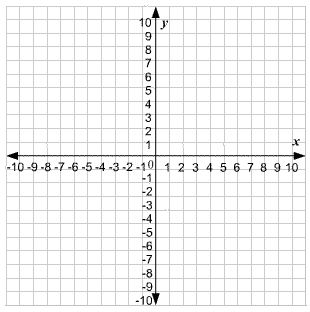 